PARTIAL CONFINEMENT ORIENTATION CHECKLIST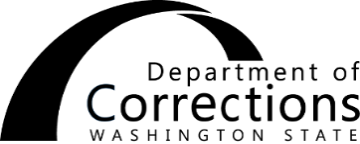   Reentry Center	  Community Parenting Alternative	  Graduated Reentry	General rules	Disciplinary procedures, including good time credits	Mail correspondence, telephone usage, and visiting regulations	Daily schedule/itinerary and curfew	Resolution program	Classification procedures	Earned release time certification	Budget and saving plans, including financial transactions and Legal Financial Obligations	Substance use disorder testing	Access to mental health, medical, and dental care	Job search rules/expectations	Community resources	Resident property responsibility/disposal	Searches and contraband	No participation in research	Case management plan	Facility/program employees/contract staff roles	Access to attorneys, libraries, and courts	Non-discrimination	Religious practices	Equity, diversity, inclusion, respect, and anti-racism	Working as an informant per DOC 470.150 Confidential Information	Prison Rape Elimination Act (PREA)/sexual misconduct: Video, discussion, and brochures	I understand that the Department has zero tolerance for all forms of sexual misconduct, including sexual harassment, sexual assault/abuse, and staff sexual misconduct.  I understand that all allegations of sexual misconduct will be investigated and may also be referred to law enforcement agencies for criminal investigation.  I am aware that sexual contact between an incarcerated individual and staff, including Department employees, contract staff, and volunteers, and vendors, is strictly prohibited.  I also understand that neither the Department nor Washington State law recognizes consensual sexual contact between staff and incarcerated individuals as a defense against allegations of sexual misconduct.  I understand the reporting process for sexual misconduct.  	If you have any questions, you may contact the following as appropriate:Reentry Center Administrator at (509) 934-0413Parenting Program Administrator at (360) 790-2792Graduated Reentry Administrator at (253) 377-1239	Other:       	Accommodation required (e.g., braille, video-closed captioning, language interpreter¸ cognitive/comprehension concern):       	Interpreter name:       		Date:       		Fire evacuation and safety	Point-to-point passes, social outings, and furloughs	Head count and sign-in/out sheets	Maintenance duty assignments	Toxic and caustic materials	No smoking	Room and board	Personal hygiene	Laundry facilities	Room assignment	Communicable diseases and safeguards	RecreationI hereby acknowledge that I have received the facility/program orientation regarding all items checked above.Name		Signature		DOC number		Completion date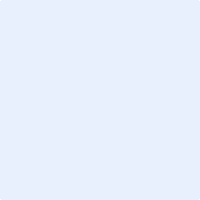 Employee/contract staff witness		Signature		DateThe contents of this document may be eligible for public disclosure.  Social Security Numbers are considered confidential information and will be redacted in the event of such a request.  This form is governed by Executive Order 16-01, RCW 42.56, and RCW 40.14.Distribution:  ORIGINAL - Imaging file	COPY - Incarcerated individual, Case managerGENERALREENTRY CENTERS ONLYACKNOWLEDGEMENT